Meny uke 37.Mandag:		-Tirsdag:		Cornflakes med melk.Onsdag:		Påsmurte skiver.Torsdag:		Fiskepinner og potetmos.Fredag:		Havregrøt.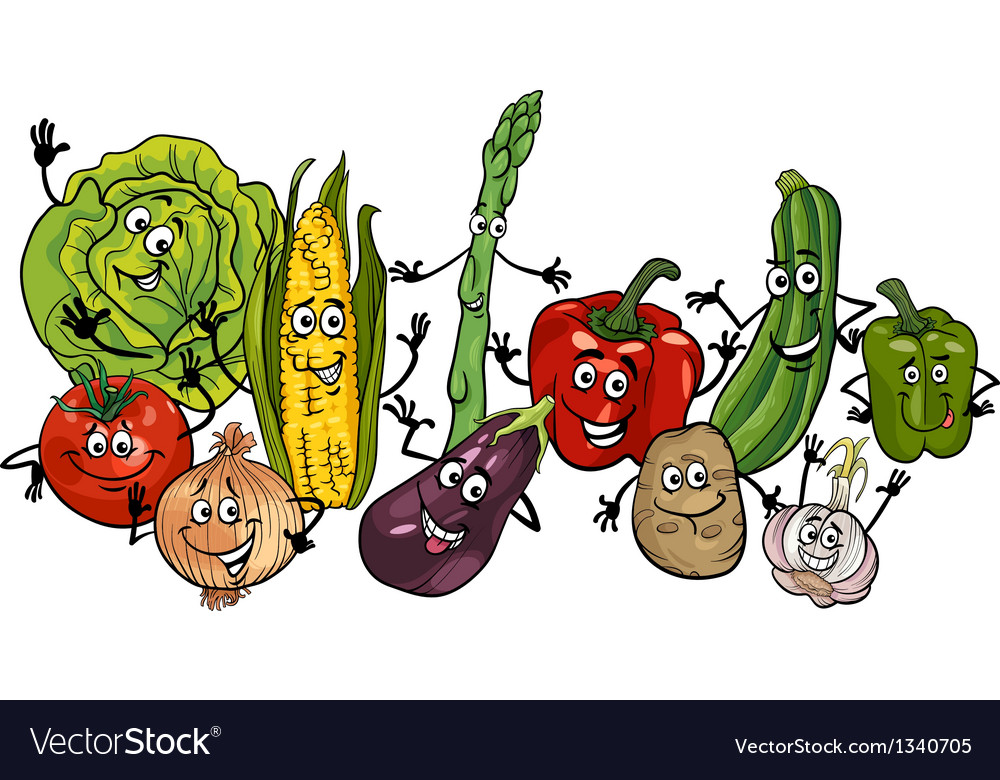 